القب العلمي والاسم الثلاثي :ا.م.د زهره عدنان داخل الشمري Name :Zahrah Adnan Diackal Al-Shammerri  Phone number :07711165148   ألاختصاص: احياء مجهريه – جزيئي بكتريا طبيه مكان العمل   : جامعه ميسان- كليه العلوم E-mail:russia-201369@yahoo.comبكالوريوس احياء مجهرية الجامعة المستنصريةماجستير احساء مجهرية طبيه كليه الطب جامعه بغداددكتوراه كليه الطب جامعه النهرين    البحوث المنشوره1-Antibacterial effect of watery plants extract and antibiotics sensitivity2-Bacterial isolates associated with urinary tract infections in children3-Inhibition bacterial adhesion for E.coli by ciprofloxacin from patients suffering gingivitis4-Bacterial isolate associated with urinary tract infections in children5-Antibacterial effect of watery plants extract and antibiotics sensitivity6-spectrum of bacterial of acute and chronic osteomyelitis.7-prevalance of aerobic bacterial vaginosis and Trichomonas vaginalis associated with socioeconomic factor among women in  Misan Governorate .8-Genotyping of lactobacillus spp in a group of Iraqi women with aerobic bacterial vaginosis and Trichomonas vaginalis 9-Study of some virulence factors and inhibitory effect of saliva on identified gram positive and gram negative bacteria isolated from soil.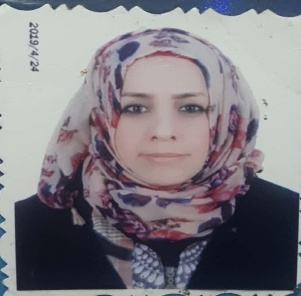 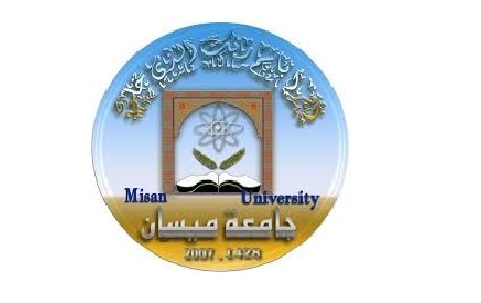 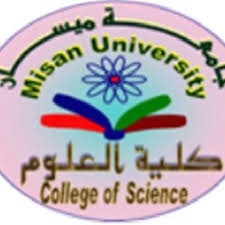 